Nomor :  09/434/Peng-Und/IX/2016Perihal :  Pengumuman dan Undangan  Diberitahukan kepada seluruh mahasiswa Program MM-UMB, bahwa sesuai jadwal di bawah ini akan dilaksanakan Seminar Proposal Tesis, maka  mahasiswa yang bersangkutan mengundang para mahasiswa untuk hadir sebagai peserta.Demikian pengumuman dan undangan ini, untuk diperhatikan dan diindahkan sebagaimana mestinya. Terima kasih.	Dikeluarkan di	:  Jakarta	Padatanggal	:  23 September 2016	Ketua Program Studi Magister ManajemenTtd	
Dr. Augustina Kurniasih, MM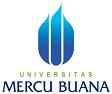 PENGUMUMAN JADWAL SEMINAR PROPOSAL TESISPROGRAM STUDI MAGISTER MANAJEMENPROGRAM PASCASARJANAQNO.HARI, TGL.JAMN.I.M.N A M ADOSEN PEMBIMBINGDOSEN PENELAAHKON-SEN-TRASITEMPAT/ RUANG01Kamis, 06 Oktober 2016 Pkl 12.3055114120149Mulia RachmawatiDr Suharno Pawirosumarto, S.Kom, MMProf. Dr. M. Havidz Aima. MSDMKampus A Meruya T.20102Kamis, 06 Oktober 2016 Pkl 13.3055114120158Ade FirmansyahProf. Dr. M. Havidz Aima. Dr Suharno Pawirosumarto, S.Kom, MMMSDMKampus A Meruya T.20103Kamis, 06 Oktober 2016 Pkl 14.3055114120159Troy HerdiantoProf. Dr. M. Havidz Aima. Dr Suharno Pawirosumarto, S.Kom, MMMSDMKampus A Meruya T.201